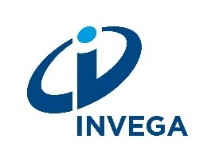 Prašymas SUDARYTI BENDRADARBIAVIMO SUTARTį DĖL INDIVIDUALIŲ GARANTIJŲ TEIKIMO*Prašymas gali būti pasirašytas ir kvalifikuotu elektroniniu parašuINFORMACIJA APIE finansų ĮSTAIGĄ (PAREIŠKĖJĄ), prižiūrimą Lietuvos bankoPavadinimas ir teisinė forma:Įmonės kodas:Registracijos adresas:Buveinės adresas:Elektroninis paštas:Telefonas:Prašymą teikiantis finansų įstaigos atstovas ir atstovavimo pagrindas:Prašymą teikiantis finansų įstaigos atstovas ir atstovavimo pagrindas:patvirtinimas Pareiškėjas pažymėdamas patvirtina, kad sutinka su žemiau išvardintais punktais: Šį dokumentą pasirašantis asmuo, tinkamai įgaliotas atstovauti Pareiškėjui, pasirašydamas šį prašymą, patvirtina ir pareiškia, kad Pareiškėjas sutinka su visomis individualių garantijų teikimo sąlygomis ir kad šioje Paraiškoje bei jos prieduose pateikta informacija yra visais atžvilgiais išsami ir teisinga. Pareiškėjas Lietuvos bankui ar kitai priežiūros institucijai (toliau – Priežiūros institucija) periodiškai ir laiku teikia visą įstatymuose numatytą informaciją. Priežiūros institucija per paskutinius 12 mėnesių nėra nustačiusi Pareiškėjo įvykdytų pažeidimų ir jam nėra (nebuvo) taikomos poveikio priemonės. Nedelsiant informuos UAB „INVESTICIJŲ IR VERSLO GARANTIJOS“ (toliau – INVEGA) apie pateiktų duomenų pasikeitimus. INVEGA turi teisę patikrinti šiame prašyme pateiktos informacijos teisingumą ir dėl šios priežasties pareikalauti pateikti papildomą informaciją bei dokumentus. INVEGA saugos prašyme pateiktą informaciją įstatymų nustatyta tvarka ir panaudos savo tolesnei veiklai tiek, kiek tai susiję su bendradarbiavimo sutarties pasirašymu ir vykdymu.Pateikiami dokumentai (PAŽYMĖKITE TUOS DOKUMENTUS, KURIUOS TEIKIATE) elektroninis sertifikuotas informacijos apie Pareiškėją išrašas iš Lietuvos Respublikos juridinių asmenų registro; galiojanti Pareiškėjui išduota licencija; Pareiškėjo paskutinių pasibaigusių finansinių metų audituotų finansinių ataskaitų, atitinkančių Lietuvos Respublikos finansų įstaigų įstatyme nustatytus reikalavimus, rinkinys. Jeigu remiantis įstatymais arba Lietuvos banko reikalavimais dar nesuėjo terminas priduoti audituotas ataskaitas už praeitus finansinius metus, gali būti teikiamos audituotos finansinės ataskaitos už užpraeitus finansinius metus; kiti dokumentai (ataskaitos), patvirtinantys, kad Pareiškėjas vykdo Priežiūros institucijos nustatytus veiklos reikalavimus ir normatyvus; jeigu Priežiūros institucija per paskutinius 12 mėnesių buvo nustačiusi Pareiškėjo įvykdytus pažeidimus ar neatitikimus arba kredito įstaigai buvo taikomos poveikio priemonės, dokumentai apie nustatytus pažeidimus bei dokumentai, patvirtinantys, kad pažeidimai ar neatitikimai yra ištaisyti; kiti dokumentai, reikalingi atlikti išsamų, informacija pagrįstą pareiškėjo atitikimo keliamiems reikalavimams vertinimą (nurodykite kitus pridedamus dokumentus):__________________________________________________________________________________________________________________________________________________________________________________________________________________________________________________________________________________________________________________(Pasirašiusio asmens pareigos)(Parašas*) (Vardas, pavardė) 